Martina Bittneroválektorka, spisovatelka a publicistkaautorka knih o osobnostech české historiepořádá programL á s k y    B o ž e n y    N ě  m c o v é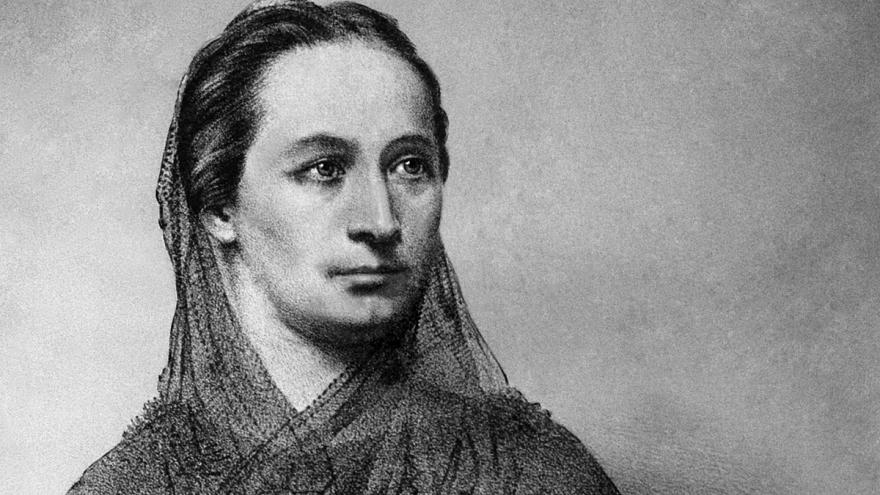 nejslavnější česká spisovatelka pohledem osudových mužů16. května 2017úterýod 17.30 hod v knihovně v Olešce